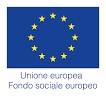 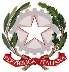 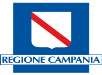 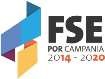 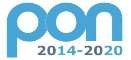 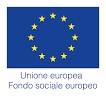 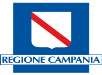 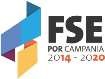 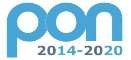 ISTITUTO COMPRENSIVO STATALE “PADRE ISAIA COLUMBRO” Scuola dell’Infanzia, Primaria e Secondaria di I grado Tocco Caudio – Foglianise –Castelpoto Via la Riola – 82030 –Tocco Caudio (BN) Tel. 0824/871139 E-mail: bnic834005@istruzione.it – bnic834005@pec.istruzione.it C.F.: 80004550622 – Sito Web: www.icpadreisaia.edu.it AUTOCERTIFICAZIONE(artt. 45 e 46 del D.P.R. 28 dicembre 2000 n. 445)Il/La sottoscritto/a ………………………….., nato/a a…………………….il………., di cittadinanza………., codice fiscale………………., residente a……………., in………………..  n…….,, docente a tempo…………….. presso l’I.C. PADRE ISAIA COLUMBRO scuola……….., plesso di…………….., consapevole che chiunque rilascia dichiarazioni mendaci è punito ai sensi del codice penale e delle leggi speciali in materia, ai sensi e per gli effetti dell’art. 46 D.P.R. n. 445/2000 e della conseguente decadenza dei benefici di cui all’art. 75 D.P.R. n. 445/2000DICHIARA SOTTO LA PROPRIA RESPONSABILITÀdi aver frequentato, nell’anno scolastico 2019/2020, i seguenti CORSI DI FORMAZIONE /SEMINARI FORMATIVIAutorizzazione trattamento dei datiAi sensi del D.Lgs. n. 196 del 30 giugno 2003 “Codice in materia di protezione dei dati personali” autorizzo il trattamento dei miei dati per gli scopi inerenti all’utilizzo della presente autocertificazione.Luogo e data, __________________________(firma)ATTIVITÀ /DENOMINAZIONE CORSOOREDATAInizio/fine LUOGO/ piattaforma/ ente  erogatore